INDICAÇÃO Nº 159/2023Assunto: Solicita ao Senhor Prefeito Municipal serviço de manutenção e limpeza da Viela João Delálio com a rua Juvenal Medeiros, Vila Centenário, conforme especifica.Senhor Presidente:INDICO ao Senhor Prefeito Municipal, nos termos do Regimento Interno desta Casa de Leis, que se digne V.Exa., determinar ao setor competente da Administração, que execute serviço de manutenção e limpeza na Viela João Delálio com a rua Juvenal Medeiros, Vila Centenário, próximo à Igreja Assembleia de Deus.A presente solicitação visa atender à reivindicação constante de moradores daquela localidade, sendo, inclusive, medida de extrema necessidade devido ao acúmulo de mato alto e vegetação nas vias públicas, necessitando de intervenção para melhoria no aspecto e limpeza do local. Dessa forma, espera-se que esta Indicação seja atendida o mais breve possível. SALA DAS SESSÕES, 01 de fevereiro de 2023.Willian SoaresVereador – SD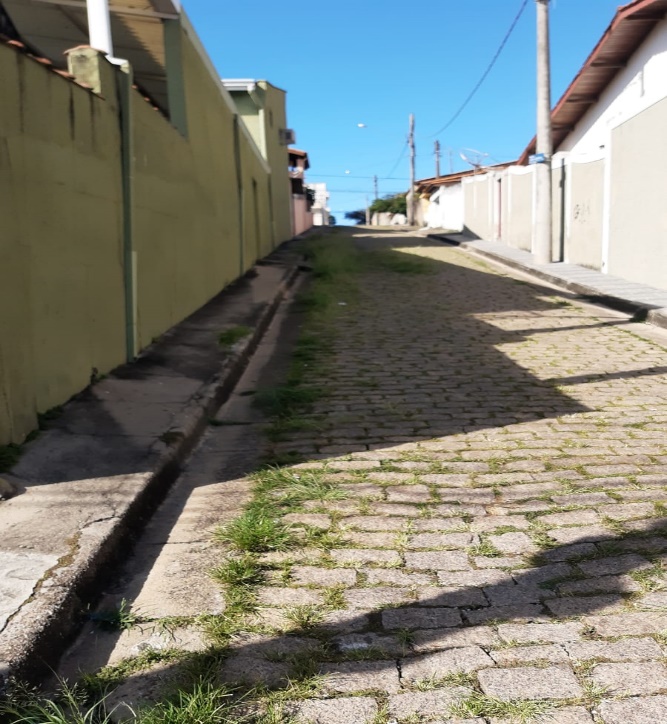 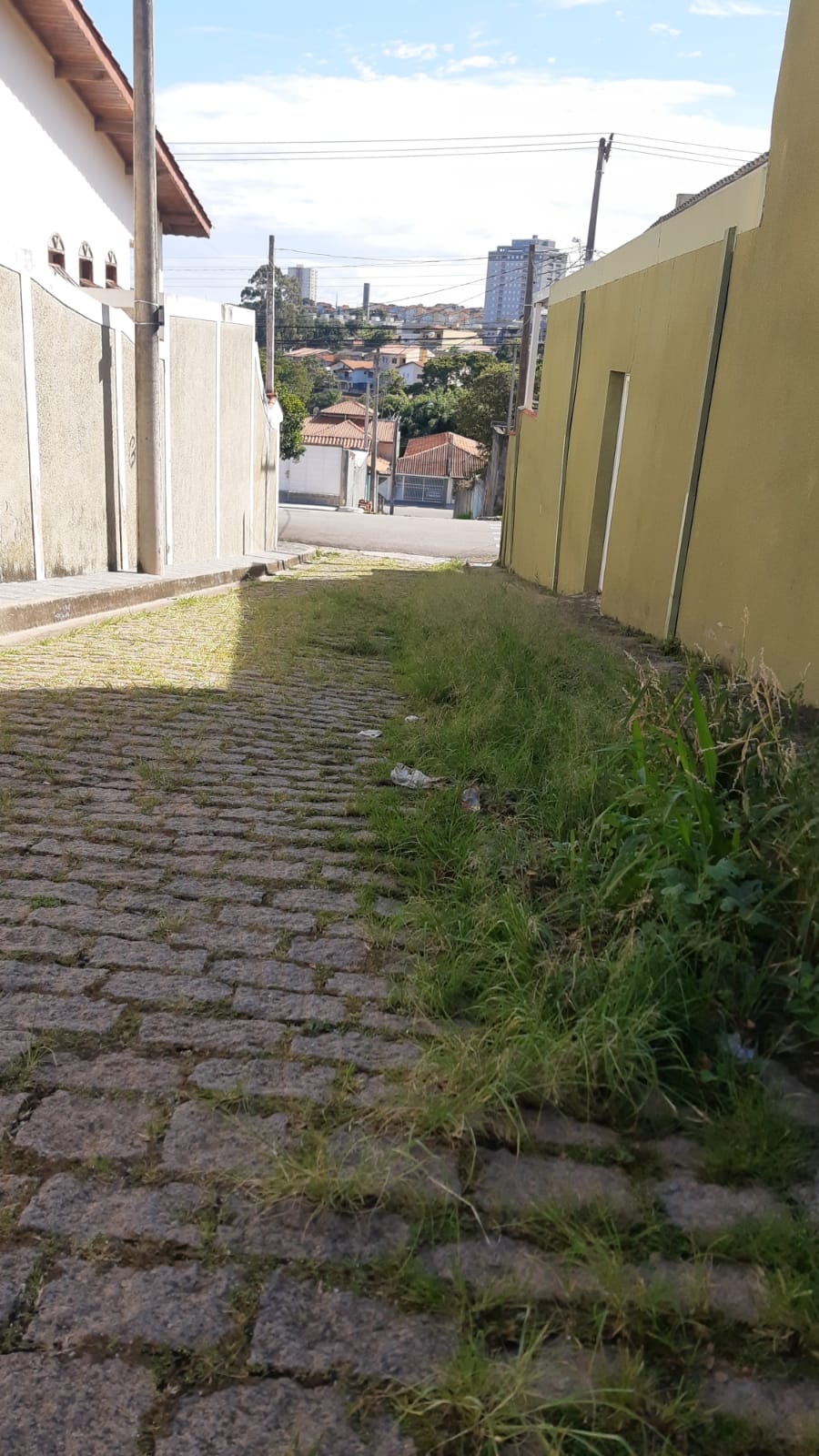 